7.A       KAJ                                                                                                      TÝDEN 8Milí žáci,do konverzace AJ si tento týden vyzkoušejte cvičení on-line. Ověříte si tak, jak ovládáte přítomný průběhový a prostý čas. Po vyplnění klikněte na FINISH a pak ještě jednou na CHECK MY ANSWERS. Mějte se hezky a aˇse vám daří :-)                                             LKhttps://www.liveworksheets.com/worksheets/en/English_as_a_Second_Language_(ESL)/Present_simple_and_present_continuous/Present_Simple_vs_Present_Continuous_bv1700jq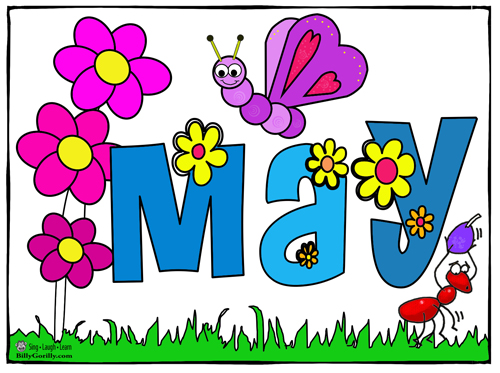 